ОСНОВНА ШКОЛА „ВУК КАРАЏИЋ“ БАЧ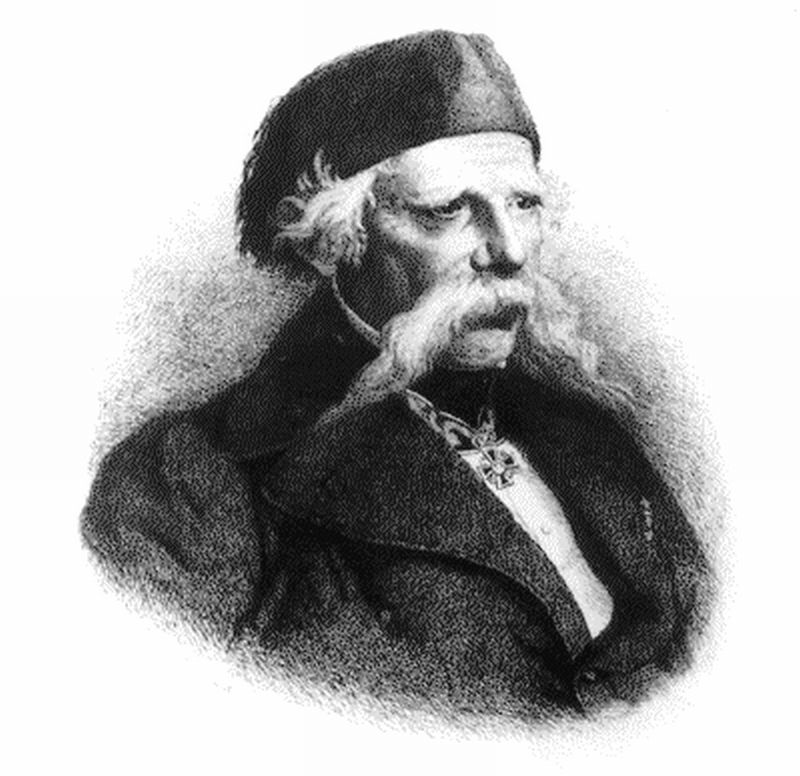  ИЗВЕШТАЈО РАДУДИРЕКТОРА ШКОЛЕЗА ШКОЛСКУ 2016/17.ГОДИНУ  15.СЕПТЕМБАР 2017. ГОДИНЕНа основу чл. 57.став 1, тачка 2)  Закона о основама система образовања и васпитања  (  „Службени гласник РС“  број 72/2009, 52/2011 и 55/2013, 35/2015-аутентично тумачење, 68/15 и 62/2016- одлука УС), Школски одбор ОШ „Вук Караџић“ у Бачу, на седници одржаној  15. септембра 2017.године, донео је ОДЛУКУУсваја се ИЗВЕШТАЈ О РАДУ ДИРЕКТОРА ШКОЛЕ ОШ „Вук Караџић“, Бачза школску 2016/17. годинуУ Бачу, 15.09.2017.                                               Председник школског одбора                                                                                         _______________________								   Милиновић НебојшаСАДРЖАЈУВОД Рад  директора Школе се у протеклом периоду заснивао на Закону о основама система образовања и васпитања, Статуту ОШ " Вук Караџић"Бач,  као и Годишњем  плану  рада Школе за 2016/17. школску годину.Током  школске 2016/17. године рад директора Школе био је усмерен на:	-Планирање и програмирање рада школе-Реализацију и праћење целокупне активности која је дефинисана Годишњим планом рада школе-Организовање и активно учествовање у раду стручних органа школе (Педагошки колегијум, Наставничко веће, стручна већа)-Организовање и активно учествовање у раду Школског одбора и Савета родитеља-Информисање радника и ученика школе-Педгагошко-инструктивни рад са професорима-Планирање и праћење стручног усавршавања-Аналаза успеха ученика и мере за побољшање истих-Активно учешће у раду и организацији рада свих осталих виталних сегмената рада школе (педагошкa служба, секретаријат, рачуноводство, помоћни радници школе).Све активности су реализоване на нивоу одличне конструктивне сарадње са  запосленима Школе. Све наведене активности су документоване. Поред наведених редовних послова велики број активности усмерен је ка:-обезбеђењу бољих услова за рад-подстицању вишег нивоа квалитета наставе -квалитетнијој сарадњи са ученицима и родитељима-укључивању у реформски процес образовања-успостављању квалитетне сарадње са екстерним окружењем-маркетингу Школе – промотивне активностиПЛАНИРАЊЕ И ОРГАНИЗОВАЊЕ ОСТВАРИВАЊА ПРОГРАМА ОБРАЗОВАЊА И ВАСПИТАЊА И СВИХ  АКТИВНОСТИ УСТАНОВЕУ току школске 2016/17. године остварено је следеће:Организован је рад школе: -Подела предмета на наставнике -Подела задужења ваннаставних и других активности на наставнике и стручне службе-Усвајање распореда часова-Урађени су годишњи планови за сваки предмет и све активности школе-Учествовао је  и руководио  израдом Годишњег плана рада Школе за школску 2016/17. годину, који је једногласно усвојен на седници Наставничког већа и састанку Школског одбора.                 Боловања наставника и упражњена радна места због одласка у пензију једног  радника, као и слободно радно место библиотекара,   решавао  је  у складу са одредбама Колективног уговора и са Закључком Владе Републике Србије о начину попуњавања радних места у сарадњи са Синдикатом школе. Односно, извршио је  два преузимања наставника српског језика са 95% радно ангажованог из ОШ»Иво Лола Рибар» Плавна, на место наставника српског језика 88,89% и на место библиотекара 11,11%, чиме је допуњена норма до 100%. Друго презимање односи се на наставницу енглеског језика са листе технолошког вишка  Пољопривредне школе Бач на место библиотекара са 33,34%. За оба преузимања контактирао је радну групу Школске управе Нови Сад, која је дала своју препоруку, односно упутила те запослене  на наведена радна места.  Два запослена из наше школе врше функцију директора других школа, те је за замену тих колега расписивао конкурс, од којих је по конкурсу за наставника физичког васпитања 60%, примио стручну замену, а по другом конкурсу за наставника техничког и информатичког образовања особа која се јавила и која је испуњавала услове одустала је због тога што је нашла посао у месту становања, тако да је примио нестручну замену на одређено време до решавања по конкурсу. У току године наставница немачког језика 40%,  преузета је од стране ОШ»Коста Трифковић» Нови Сад, по основу проширења норме у установи која се налази у месту становања, а на њено место ангажовао је  наставницу са завршеним основним студијама германистике, којој је на почетку другог полугодишта доделио норму 88,89%, колегинице која је преминула.Придржавао се критеријума за израду распореда часова свих облика наставе и ваннаставних активности. Унапређивање и координација рада школе, праћење и унапређивање функционисања  наставе продуженог боравка,  правовремено ангажовање замена одсутних радника, увид у дежурства наставника у циљу појачане безбедности ученика, били су саставни део мојих дневних послова.   Спроведене су активности за извођење екскурзије прописане Правилником и Законом о јавним набавкама. Планиране екскурзије од другог до осмог разреда  су успешно реализоване.  На екскурзију седмог разреда ишао је у улози стручног вође пута, ради веће безбедности ученика, уз сагласност и подршку Савета родитеља.Обављени су планирани систематски прегледи ученика у сарадњи са Домом здравља, а које су овога пута сходно упутству добијеном од МПНТР, реализовали,тако што су родитељи обавештавани о терминима прегледа, на који су били  у обавези да их и одведу.Обављени су планирани стоматолошки прегледи ученика.Одржан  је  пробни завршни испит  за ученике 8. разреда. Редовно је тестирано 43 ученика. Ученици су полагали тест  из српског језика,  математике и комбиновани тест из пет предмета.  Успешно су спроведене све активности везане за спровођење завршног испита током јуна и јула 2017. године и захваљујући томе сви ученици осмог разреда су приступили полагању завршног испита, положили завршни испит и самим тим завршили основно школовање. Такође, сви ученици су успешно уписани у средње школе.ОСИГУРАЊЕ КВАЛИТЕТА, САМОВРЕДНОВАЊЕ,  ОСТВАРИВАЊЕ СТАНДАРДА ПОСТИГНУЋА И УНАПРЕЂЕЊА ОБРАЗОВНО - ВАСПИТНОГ РАДА	 Као руководилац школе директор је пратио  рад чланова тима за  Самовредновање рада Школе и резултате спроведених анкета. Сарађивао  је  на изради Извештаја о самовредновању за школску 2016/17. годину у коме је  успешно обрађена и  оцењена изабрана  кључна област „Настава и учење“. Тим за самовредновање је након извршеног самовредновања сачинио извештај, са којим су упознати сви органи школе.ОСТВАРИВАЊЕ РАЗВОЈНОГ ПЛАНА УСТАНОВЕ У раду Стручног актива за школско развојно планирање је  активно учествовао. План развоја је донет јуна 2014.године. Стручни актив за развојно планирање  је  пратио  реализацију постојећег развојног плана и сачинио анекс, о чему је редовно подношен извештај. Пред крај школске године предузео је неопходне радње како би се што успешније донео нови петогодишњи Развојни план школе.На основу анализа и потребa школе у ШКОЛСКОМ РАЗВОЈНОМ ПЛАНУ  бавио   се унапређивањем следећих области: настава и учење,  безбедност ученика, сарадња са ученицима и родитељима. Реализоване су активности: израда ученичких презентација, Дан замењених улога, трибина о безбедности за ученике и родитеље, Дани отворених врата-током године, Креативни дан – са татама пред осми март, едукација у сарадњи са Црвеним крстом Бач и омладинском организацијом „Ентер“ из Бача, како и Медија центар групом за борбу против вршњачког насиља, вршено је и анкетирање родитеља о раду школе.Збирни резултати анкета међу родитељима о раду школе, презентовани су на састанку Тима за развојно планирање и на седници Наставничког већа. Све одељењске старешине имале су увид у одговоре родитеља, а примедбе и сугестије упућене наставницима пренете су на Наставничком већу.КОРИШЋЕЊЕ СРЕДСТАВА УТВРЂЕНИХ ФИНАНСИЈСКИМ ПЛАНОM                Пажљиво планира средства која добијамо од локалне самоуправе, родитељска средства,  средства добијена путем  донација, као и  добијена од издавања простора,  за  унапређивање услова рада и квалитета наставе, односно за финансирање путовања ученика, наставника и руководства на такмичења и састанке и набавке наставних средстава мање финансијске вредности.  Значајна средства су потребна за финансирање одржавања зграде,  редовних  трошкова за потребе наставе, као и за реализацију ваннаставних активности и такмичења.                  Све одлуке о обезбеђивању додатних средстава издавањем простора донеo je Школски одбор. Издавањем  фискултурне сале и других простора  не омета се квалитетан наставни процес, што је приоритет којим се руководи. Средства која се овако добијају наменски се користе за побољшање услова, безбедност и квалитета рада у школи, као и за финансирање путовања ученика, наставника на такмичења и руководства  на састанке, с обзиром да се не одобравају средства за то Финансијским планом установе. У складу са новим законима којима се регулишу имовинска права и права давања у закуп имовине локалне самоуправе поднет је захтев за сагласност и од Скупштине општине Бач и донето је позитивно решење.      	Набављен је и нов намештај за библиотеку делом пројектним финансирањем од стране Покрајинског секретаријата за образовање, делом од средстава из донација, а делом са финансијског плана школе. Одлуком Владе и Министарства просвете школи су додељена средства за набавку лектире за школску библиотеку, чиме је допуњен постојећи библиотечки фонд. Набавком је руководио директор школе у сарадњи са библиотекаром и стручним већима.Редовно је набављен и потрошни материјал: за  копирање , чиме се обезбеђује штампање велике количине потребног материјала за наставу, као и редовно техничко одржавање и поправке компјутера и осталих уређаја. У циљу побољшања функционално, хигијенских и естетских условаза боравак и рад ученика, замењени су дрвени наслони и седишта на 165 школских ученичких столица и такође офарбани метални делови истих. Окречене су свлачионице мушка и женска, улази у ходницима испред кабинета виших разреда, као и цео  ходник,окречене су учионице предметне наставе,  прекречене учионице нижих разреда у доњем делу зидова, зидови у ходнику разредне наставе, као и кацеларија рачуноводства школе.   Све радове изводило је помоћно-техничко особље  наше школе, а потребан материјал за све набројане радове обезбеђен је из буџета локалне самоуправе,  донацијама и уведеним добровољним родитељским динаром, као и издвојеним наменским динаром. Све време смо радили  уз подршку Савета родитеља, Школског одбора и локалне самоуправе.  На расписаном конкурсу Покрајинског  секретаријата за образовање, учествовао је  са пројектом за израду пројектно техничке документације за „Хидрантску мрежу“ и остварио средства у износу од 90.000,00 динара, која су у кратком року и реализована. Извршио је набавку недостајућих полица за библиотеку, као и четири канцеларијске фотеље и две конференцијске столице у вредности од око 90.000,00 динара. Обезбедио је и пријаву на Конкурс Министарства правде на који је конкурисано са пројектом „ИКТ опрема“ и одобрена су средства у износу од 3.034.000,00 динара за набавку 37 лаптопова, 24 пројектора, 20 белих табли и 24 телескопска носача са припадајућим кабловима. Поступак јавне набавке је у току.  Такође је аплицирао на конкурс Покрајинског секретаријата за спорт са пројектом „Опремање школске фискултурне сале“ на који су одобрена средства у износу од 500.000,00 динара, поступак набавке је при крају.  Током године су такође вршене све ситније поправке које је ситуација захтевала.		На основу упутства Министарства просвете, покренут је поступак поручивања и поделе  бесплатних уџбеника за 34 ученика наше школе,  иначе корисника социјалне материјалне помоћи,  треће и свако следеће дете у породици и ученици који похађају наставу по индивидуално образовном плану, односно, на основу услова које је прописало Министарство просвете.  	Једна од  редовних активности директора је била и брига око набављања материјала за администрацију, хемијских средстава и прибора за одржавање хигијене,  Обезбеђено је редовно текуће и инвестиционо одржавање неопходно за несметано одвијање живота и рада у школи.                                                                         	Обезбеђивао је  потпуно спровођење процедуре око спровођења поступака јавне набавке за:  организацију екскурзија,  ужине  ученика, као и набавке струје и лож уља. Редовно је   испраћао све ученике и наставнике приликом одласка на екскурзије,на неке је  и ишао као стручни вођа пута, а са претходно добијеном сагласношћу  Савета родитеља,  водећи рачуна да  претходно, пре поласка, саобраћајна полиција прегледа исправност аутобуса. Организована је посета октобарском Сајму књига у Београду. Такође је реализована посета 8 успешних ученика и 4 наставника-ментора  наше школе Чапљини у Босни и Херцеговини, као део  реализације потписаног Протокола о међусобној сарадњи општине Бач са градовима из Хрватске, Босне и Херцеговине и Италије. Овим путовањем награђен  је један број одличних најуспешнијих ученика на такмичењима и  примерног владања и њихови ментори наставници,  чиме је  послата  порука да се залагање, труд и рад примећује и исплати. Сва финансијска средства, редовна и ванредна, користе се наменски, по утврђеном финансијском плану. Намена је побољшање услова рада, а самим тим и побољшање позитивне атмосфере у школи, и запослених и ученика.	Сарадња са рачуноводством се састојала у скоро свакодневном увиду у стање на рачунима и наменском распоређивању средстава којима школа располаже.	Радио је на изради  Доситеја – новог информационог система у просвети, као и на  месечном ажурирању истих,  изради финансијског плана и анекса, изради извештаја о завршном рачуну, као и текућим питањима.САРАДЊА СА ОРГАНИМА ЈЕДИНИЦЕ ЛОКАЛНЕ САМОУПРАВЕ, ОРГАНИЗАЦИЈАМА И УДРУЖЕЊИМА	  Имао је успешну и корисну сарадњу са Школском управом Нови Сад,  општинском управом Бач, општинском просветном инспецијом за образовање,  Месном заједницом , МУП-ом, Домом здравља Бач, организацијом Црвеног крста, ЈКП Тврђавом Бач, Туристичком организацијом Бач, Народном библиотеком „Вук Караџић“ Бач, ПС Бач, Културно-уметничким друштвом „Младост“ Бач, Спортским савезом, као и спортским клубовима ОК „Партизан“, ФК“Тврђава“, КК „Партизан“,  Кик бокс клуб „Вук“, КЕК „Искон“.   Спроведене су и успешно реализоване скоро све хуманитарне акције Црвеног крста.	Такође смо увели у рад личне  пратиоце  за ученице  четвртог и другог разреда.	У циљу ширења добре слике о нашој школи , промоције школе и рада у њој, директор,  давао изјаве за радио и новине, посебно истичући успехе наших ученика и радника школе и позитивну радну  атмосферу у њој.ОРГАНИЗАЦИЈА И ПЕДАГОШКО-ИНСТРУКТИВНИ УВИД У ПРАЋЕЊУ КВАЛИТЕТА ОБРАЗОВНО-ВАСПИТНОГ РАДА И ПЕДАГОШКЕ ПРАКСЕ И МЕРЕ ЗА УНАПРЕЂИВАЊЕ И УСАВРШАВАЊЕ РАДА НАСТАВНИКА И СТРУЧНИХ САРАДНИКА                   У оквиру педагошко-инструктивног увида и надзора, у циљу унапређивања рада и усавршавања наставника и стручних сарадника, посећивао је  часове  наставника. После посете часовима обављао је консултативне разговоре у циљу примене интересантнијих наставних метода, облика рада и наставних средстава, као и начину одржавања пажње и дисциплине ученика и повећању заинтересованости за рад. О запажањима о  посећеним часововима је дискутовао  и са педагогом  у циљу изналажења могућности за унапређење наставе.Осим званичних посета часовима, током школске године  се укључивао у реализацију наставног процеса, настојећи да својим присуством и ауторитетом позитивно и стимулативно утиче и на ђаке и на колеге.Остварен је  увид у  припреме наставника за час, њихове месечне и годишње програме рада, као и увид у вођење педагошке документације . Прегледани су у току школске године сви дневници рада и матичне књиге и евентуални пропусти су достављени разредним старешинама, како би се правовремено отклонили.ПЛАНИРАЊЕ И ПРАЋЕЊЕ СТРУЧНОГ УСАВРШАВАЊА И СПРОВОЂЕЊЕ ПОСТУПКА ЗА СТИЦАЊЕ ЗВАЊА НАСТАВНИКА И СТРУЧНИХ САРАДНИКА	Стручно усавршавање наставника и стручних сарадника  планирао је  у складу са потребама Школе и правилима о сталном стручном усавршавању и стицању звања и  Правилника о стручном усававршавању у Школи, као и у складу са финансијским средствима. Договор је био да се ове школске године акценат стави на хоризонтално учење, односно стручно усавршавање унутар установе, с обзиром да су  у претходној години похађали четири семинара скоро сви радници. Подстицао је одржавање угледних часова и ажурно обавештавање о истим. .Дискусије у вези садржаја и реализације угледних часовa су најчешће остварене у оквиру Одељенских већа, иако је планирано да на угледним часовима присуствују и други наставници и учитељи. Посећеност угледним часовима је слабија  и из тог разлога већина дискусија о одржаном угледном часу је реализована између предметног наставника, педагога и директора школе.	ПРЕДУЗЕТЕ МЕРЕ У СЛУЧАЈЕВИМА ПОВРЕДЕ ЗАБРАНА ИЗ ЧЛАНА 44. ДО 46. ЗАКОНА И НЕДОЛИЧНОГ ПОНАШАЊА ЗАПОСЛЕНОГ И ЊЕГОВОГ НЕГАТИВНОГ УТИЦАЈА НА УЧЕНИКЕ 	Током школске 2015/16. године  није било случајева повреда забрана из поменутог члана закона. 	Осим тога, у школи је  покренуо  и привео крају васпитно-дисциплинске поступке, због сталних прекршаја правила понашања од стране једног ученика у три наврата, као и у случају трећег нивоа насиља од стране четири умешане девојчице, а о чему су обавештени и укључени у рад Школска управа Нови Сад, Центар за социјални рад Бач и Полицијска станица Бач. Пратио је даље понашање тих ученика.ПРЕДУЗЕТЕ МЕРЕ РАДИ ИЗВРШАВАЊА НАЛОГА ПРОСВЕТНОГ ИНСПЕКТОРА И ПРОСВЕТНОГ САВЕТНИКА, КАО И ДРУГИХ ИНСПЕКЦИЈСКИХ СЛУЖБИ	У току школске године је био један инспекцијски преглед од стране санитарне инспекторке која је наложила кречење хола школе. Остао је неокречен  хол школе због финансијске немогућности, као и лоши   санитарни чворови, плафони, који на више места прокишњава (што ствара небезбедно окружење за све који бораве у њој), небезбедна електроинсталација (о чему говори и извештај стручних лица), дотрајала водоводна и канализациона мрежа, као и санитарни чворови, дотрајали подови у већем броју учионица и кабинета, дотрајао паркет и зидне оплате у сали за физичко, нефункционално грејање и вентилација сале за физичко, што све заједно изискује веома велика финансијска средства. Са свим овим је упозната и општинска управа, која се ангажовала кроз рад  Канцеларије за локални економски развој, која је у сарадњи са Канцеларијом за јавна улагања Републике Србије дошла до тога да су укључили и урбанистичке стручњаке општинске управе,  како би се прибављена од стране школе, пројектно техничка документација кориговала по захтевима инжењера Канцеларије за јавна улагања и како би се реализацијом тако велике санације дошло до побољшања хигијенско-здравствених услова, веће енергетске ефикасности, безбедности свих у објекту.Такође нас је у пар наврата надгледала и проверавала наш рад општинска инспекторка за образовање, која је у пар наврата дошла да провери начин ангажовања запослених за чијим је радом у потпуности или делимично престала потреба и који су се обраћали школи за пријем. Између осталих запошљавања и преузимања која је извршио и за која није имала примедби,  констатовала је да директор школе поступа поштујући ПКУ и упутства радне групе Школске управе Нови Сад у вези са преузимањем.БЛАГОВРЕМЕНОСТ И ТАЧНОСТ УНОСА И ОДРЖАВАЊА АЖУРНОСТИ БАЗЕ ПОДАТАКА О УСТАНОВИ У ОКВИР У ЈЕДИНСТВЕНОГ ИНФОРМАЦИОНОГ СИСТЕМА ПРОСВЕТЕ	За унос и ажурност података о установи у ЈИСП-у задужен је директор, али и остали чланови колектива зависно о врсти потребних података, као и ангажовани информатичар   и одељењске старешине. Треба напоменути да  је директор школе са секретаром школе,  ове школске године према упутству добијеном од МПНТР РС  вршио формирање и ажурирање података у ВЕБ апликацији  Доситеј. Такође је, у априлу, прикупљана документација за учешће на конкурсу за бесплатне уџбенике, након чега је  извршио унос наруџбеница у Доситеј наруџбеницу уџбеника.Пријавио је школу за увођење Академске мреже Србије, као и за учешће у пилот пројекту МПНТР РС есДневник од школске 2017-2018.године и организовао одлазак на обуку у Београд и обуку у школи уз присуство ментора.БЛАГОВРЕМЕНОСТ ОБЈАВЉИВАЊА И ОБАВЕШТАВАЊА ЗАПОСЛЕНИХ, УЧЕНИКА И РОДИТЕЉА ОДНОСНО СТАРАТЕЉА, СТРУЧНИХ ОРГАНА И ОРГАНА УПРАВЉАЊА О СВИМ ПИТАЊИМА ОД ИНТЕРЕСА ЗА РАД УСТАНОВЕ И ОВИХ ОРГАНА	Редовно и благовремено објављивање и обавештавање је неопходно за несметан и ефикасан рад установе.  	Обавља се:на седницама Школског одбора на седницама Наставничког већана седницама Педагошког колегијумана седницама стручних већана састанцима тимова који су формирани за различите потребепутем огласне табле у зборниципутем сајта школе и фејсбук страници школечитањем обавештења по одељењимана родитељским састанцимана састанцима Савета родитељапутем поштанских услугаАнгажовањем директора уз сарадњу са педагогом, наставницима, осталим запосленима у Школи и Школским одбором, уз побољшане материјално - техничке услове, обезбеђено је правовремено обавештавање свих заинтересованих субјеката о свим битним питањима за успешан рад Школе.Свим наставницима и стручним сарадницима је дата структура 40-часовне радне недеље. Свим запосленима уручена су решења о зарадама, решења о коришћењу годишњег одмора. Остварио је  врло добру сарадњу са одељењским старешинама и наставницима по најважнијим питањима везаних за успех и дисциплину ученика. САЗИВАЊЕ И РУКОВОЂЕЊЕ СЕДНИЦАМА ВАСПИТНО-ОБРАЗОВНОГ НАСТАВНИЧКОГ, ОДНОСНО ПЕДАГОШКОГ ВЕЋАДиректор у сарадњи са стручним сарадником,  је припремао  и руководио  радом седница Наставничког већа на којима су разматрана и решавана следећа питања :Извештај о припремној настави и резултати поправних испитаОпшти успех ученика на крају школске 2015/16. године (табеларни преглед, анализа, закључци и предлози за будући рад)Усвајање плана рада oдељењских већа и стручних већа за текућу школску годинуРазматрарање и усвајање Годишњег плана рада школе за школску 2016/17.годинуНепосредна организација и извршене припреме за почетак нове школске годинеУтврђивање и усвајање распореда часова редовне наставе за школску 2016/17.годинуРазматрање и усвајање полугодишњих и годишњих Извештаја о раду Школе и директора Школе у школској 2016/17. годиниРазматрарање и усвајање анекса школског програма Праћење пројекта „Школа без насиља“ и програма „Професионална оријентација“Праћење рада Ученичког парламента Планирање и реализација екскурзија Анализа садржаја наставних програма појединих предмета – уџбенициАнализа успеха и васпитно-дисциплинске мере ученика на крају класификационих периода - предлози мераАнализа реализације програмских садржаја-редовна настава, други облици радаТема из стручног усавршавања наставникаРеализација програмских задатака из садржаја Програма рада школе - редовна   настава, часови допунске наставе, додатног рада, рад секција, часови одељењског   старешинеАнализа рада стручних већа: иновације у настави, угледна, огледна предавања, проблеми у радуОрганизација,  припреме и извођења екскурзијаТакмичења ученика - школска, општинскаПрипрема за израду концепта предлога Годишњег плана рада школе за следећу школску годину, утврђивање школских програма од 1. до 8. разреда Анализа тестирања ученика у оквиру елемената методичког прилаза сагледавања степена усвојених наставних садржајаТекућа питања везана за наставу и ваннаставне активностиПохвале и награде. Избор ученика генерације. Анализа остварених резултата рада из Школског програмаПредлог Плана рада школе за следећу годину(подела предмета на наставнике, разредно старешинство, друга задужења)Организација припремне наставе и испита, формирање комисијаДоношење одлуке о употреби уџбеника у наредне три  школске године и састављању Каталога уџбеника наше школеОстала актуелна питања из наставеПраћење остваривања развојног плана Самовредновање рада школе и разматрање извештајаУсвајање документа о вредновању сталног стручног усавршавања наставника и стручних сарадника у установиАнгажовао  се и на реализацији утврђеног плана рада Педагошког колегијума. Педагошки колегијум је у школској 2016/17. години одржао 5 седница. Педагошки колегијум  је у потпуности реализовао свој годишњи план и програм рада, а на седницама  су разматране све теме од важности за живот и рад школе, посебно везано за унапређење наставе, квалитет и реализацију наставних планова и програма, израду и реализацију школских програма, постигнућа и успех ученика,  итд.  СТРУЧНА ТЕЛА И ТИМОВИ, УСМЕРАВАЊЕ И УСКЛАЂИВАЊЕ РАДА СТРУЧНИХ ОРГАНА У УСТАНОВИРади боље организације рада Школе и квалитетнијег рада,  су формирани стручни тимови   у чијем раду је  активно учествовао. То су : Тим за  друштвену и културну делатност, Тим за  заштиту ученика од насиља,  Тим за самовредновање,   комисија за спровођење завршног испита, Тим за реализацију програма Професионалне оријентације, Тим за ажурирање сајта школе, Тим за инклузивно образовање.              Осим тога у школи раде ученичке организације : ђачки парламент, вршњачки тим, Црвени крст,  a у томе помажу за то одређени наставници.              Поред рада ових , редовно учествује  у раду стручних већа за предмете  и стручних актива:  за развој школског програма и  развојног планирања,  Присуствовао је и активно учествовао на  састанцима Стручног већа разредне наставе, на седницама Одељењских већа свих разреда и усмеравала и усклађивала њихов рад. На плану укључивања у рад стручних и управних органа Школе, ангажовао се  и коструктивно учествовао у раду Школског одбора на свим одржаним седницама. На исти начин је   доприносио  на седницама Савета родитеља школе.Руководио је састанцима  Актива директора школа и предшколске установе на територији општине Бач,  чији је  председник постао од  11. августа 2016. године. Присуствовао је свим састанцима организованим у општини Бач, као на заједничким састанцима Актива директора у општини Бачка Паланка,  као и састанцима  у организацији Школске управе Нови Сад.САРАДЊА СА РОДИТЕЉИМА.                             Сарадњу са родитељима и старатељима ученика обавља свакодневно,  кроз директне контакте и посредно, преко одељењских  старешина , предметних наставника и стручног  сарадника. Решавање проблема и жалби, саветодавни рад,  када је  потребан, допринео је разумевању и поверењу који су неопходни за квалитетан рад и добру атмосферу у Школи. Са задовољством наглашава  веома добру сарадњу са Саветом родитеља. Међусобно разумевање и сагласност о заједничким циљевима чине да се увек проналазе најбоља решења и доприноси да живот и рад у Школи буду унапређени у интересу ученика, родитеља и наставника.Посебно је  сарађивао са родитељима ученика којима је била потребна додатна подршка у раду, а када је то било потребно, обезбеђивао је и укључивање  надлежних служби: Центара за социјални рад ,  Полицијску станицу Бач и Дом здравља Бач.Радио је   на повећавању учествовања родитеља у свим сегментима рада школе.  Родитељи су укључени у самовредновање рада школе, школско развојно планирање, тим за заштиту ученика од насиља, уређење школског простора.Организовано је неколико  заједничких састанака за родитеље ученика осмог разреда ради упознавања са  свим детаљима око спровођења завршног испита и уписа у средње школе, као и договора око организације прославе поводом завршетка основног школовања.Обезбеђено је редовно су одржавање  састанака Савета родитеља у складу са Годишњим планом рада школе.Родитељи су анимирани да се укључе у побољшање материјално-техничких услова рада у школи. На Савету родитеља дат предлог за наставак уплата  родитељског динара на добровољној бази, а Школски одбор је прошле школске године по предлогу Савета родитеља,  донео одлуку о увођењу.         15.  САРАДЊА СА УЧЕНИЦИМАПосебно је  редовно пратио  све активности везане за реализацију плана и програма у првом разреду, набавку уџбеника, анкетирање родитеља у вези изборних предмета и вођењу дневника, описног оцењивања, адаптације ученика на први разред и прихватања новог облика рада. Поводом пријема првака одржана је пригодна свечаност на којој је  као директор, срдачним говором поздравио нове ђаке и њихове родитеље.Такође је редовно праћена и адаптација ученика петог разреда на предметну наставу кроз посете часовима и разговоре са ученицимаАнгажовао  се и на плану пружања помоћи у вези такмичења ученика, праћења такмичења и обезбеђивања услова за одлазак наставника и ученика на општинска, окружна  и републичка такмичења из српског језика, историје, биологије, математике, физике,географије, енглеског језика.	У нашој школи је  организовао  општинско такмичење из биологије, историје  и књижевне олимпијаде.У   априлу  2017. године одржани су пробни завршни испити за ученике осмог разреда на којима су ученици остварили сасвим солидне резултате. Резултати ових тестирања дали су значајне смернице у даљим припремама ученика за плагање завршног испита. Посебно се ангажовао, као председник Комисије, при организацији и спровођењу завршног испита  у основном образовању и  уписа ученика у средње школе који су и ове године прошли без икаквих проблема и жалби. Са посебним задовољством је  пратио и подржавао рад Ученичког парламента. На њиховим седницама су редовно  разматрана питања која интересују ученике и давани су  предлози за решавање изложених проблема, а наставници су помагали у даљим корацима. Одржан је низ корисних и актуелних тематских предавања и радионица.. Изабрани су представници који ће  присуствовати раду Школског одбора. У даљем раду Ученичког парламента  директор ће се заузимати за веће укључивање у рад стручних и управних органа Школе.Ученицима старијих разреда је омогућио едукације и учешће на спортским такмичењима. На иницијативу ученичког парламента организовано је предавање на тему „Стоп-вршњачком насиљу“.Такође ученици су били у потпуности укључени у школске прославе и као учесници и као посматрачи: приредбу поводом пријема првака, прославу школске славе  Светог Саве, прославу Дана школе, прославу Нове године, прославу Мале матуре.Ученицима је увек омогућено да са директором школе разговарају о својим проблемима, ако за то имају потребе.ИЗВЕШТАВАЊЕ О СВОМ РАДУ И РАДУ УСТАНОВЕ ОРГАНУ УПРАВЉАЊА Извештавање директора о свом раду и о раду установе органу управљања је у складу са ЗОСОВ (Сл. гласник РС 72/09, 52/11 и 55/13) обављано најмање два у току  године. Извештаји су усвајани на седницама Школског одбора .На сваком класификационом периоду подносио је  извештаје о успеху, владању, изостајању ученика као и активностима планираним и реализованим у школи. Школски одбор је редовно извештаван о финансијском пословању школе, а  сарадња у вези важних питања за функционисање школе са Школским одбором била је ажурна и конструктивна. ОПШТИ АКТ О ОРГАНИЗАЦИЈИ И СИСТЕМАТИЗАЦИЈИ ПОСЛОВА  У оквиру својих активности старао се о припреми општих аката и других материјала о којима одлучују Савет родитеља, Школски одбор и стручни органи Школе. Иницирао је  многе актуелне теме и учествовао је  на свим седницама Наставничког већа, Савета родитеља и Школског одбора. Захваљујући заједничком раду  директора, Стручних већа, Савета родитеља и Школског одбора доношене су одлуке које су доприносиле успешном раду Школе.Имајући у виду да је у септембру 2009. године ступио на снагу нови Закон о основама система  образовања и васпитања (Сл. гласник РС 72/09), а да је у 2011. години донет закон о изменама и допунама закона о основама система  образовања и васпитања (Сл. гласник РС 52/11) рађено је на усклађивању школских аката са новим Законом.   ОДЛУКЕ О ПРАВИМА, ОБАВЕЗАМА И ОДГОВОРНОСТИМА УЧЕНИКА И ЗАПОСЛЕНИХ, У СКЛАДУ СА ЗАКОНОМ О ОСНОВАМА СИСТЕМА ОБРАЗОВАЊА И ВАСПИТАЊА И ПОСЕБНИМ ЗАКОНИМАНије било потребе за покретањем дисциплинских поступака против запослених, одређени проблеми кои су се јављали решавани су узимањем изјаве и саветодавним разговорима, који су упућивали запослене на поштовање Закона и Правилника. Вођен је  васпитно-дисциплински поступак против једног ученикатри пута, као и у случају четири девојчице .                 У складу са чланом 62 ставом 3 под 17) одлучивала сам о правима запослених (обим задужења свих запослених у школској години, пријем нових радника, престанку радних односа, годишњим одморима, плаћеном и неплаћеном одуству, о исплатама зарада и отпремнинама и другим правима ) у складу са овим и посебним законима и колективним уговором у сарадњи са синдикатом.                       На седницама стручних органа се одлучивало о похвалама  за ученике, а такође и о васпитним мерама за ученике који се не придржавају правила понашања у школи. У овом процесу се посебно залаже  да се обезбеде сви услови за остваривање права ученика : на квалитетан образовни и васпитни рад, уважавање личности, подршка за свестрани развој личности, афирмација талената, заштита од дискриминације , насиља , информисање о правима и обавезама ученика, учествовање у раду органа  школе (ученички парламент) и правично поступање школе према ученику.            Наведене послове  обављао је  у доброј и успешној сарадњи са свим наставницима, стручним сарадником и стручним органима, Школским одбором,  Саветом родитеља  и уз подршку скоро свих запослених у Школи. Залагао  се за законитост у раду и за успешно обављање делатности школе.                                                                                                                     Директор школе                                                                                                                   ________________________                                                                                                                       Дајана МаксимовићУВОД4ПЛАНИРАЊЕ И ОРГАНИЗОВАЊЕ ОСТВАРИВАЊА ПРОГРАМА ОБРАЗОВАЊА И ВАСПИТАЊА И СВИХ АКТИВНОСТИ УСТАНОВЕ5ОСИГУРАЊЕ КВАЛИТЕТА, САМОВРЕДНОВАЊЕ,  ОСТВАРИВАЊЕ СТАНДАРДА ПОСТИГНУЋА И УНАПРЕЂЕЊА ОБРАЗОВНО - ВАСПИТНОГ РАДА6ОСТВАРИВАЊЕ РАЗВОЈНОГ ПЛАНА УСТАНОВЕ6КОРИШЋЕЊЕ СРЕДСТАВА УТВРЂЕНИХ ФИНАНСИЈСКИМ ПЛАНОM6САРАДЊА СА ОРГАНИМА ЈЕДИНИЦЕ ЛОКАЛНЕ САМОУПРАВЕ, ОРГАНИЗАЦИЈАМА И УДРУЖЕЊИМА8ОРГАНИЗАЦИЈА И ПЕДАГОШКО-ИНСТРУКТИВНИ УВИД У ПРАЋЕЊУ КВАЛИТЕТА ОБРАЗОВНО-ВАСПИТНОГ РАДА И ПЕДАГОШКЕ ПРАКСЕ И МЕРЕ ЗА УНАПРЕЂИВАЊЕ И УСАВРШАВАЊЕ РАДА НАСТАВНИКА И СТРУЧНИХ САРАДНИКА8ПЛАНИРАЊЕ И ПРАЋЕЊЕ СТРУЧНОГ УСАВРШАВАЊА И СПРОВОЂЕЊЕ ПОСТУПКА ЗА СТИЦАЊЕ ЗВАЊА НАСТАВНИКА И СТРУЧНИХ САРАДНИКА;9ПРЕДУЗЕТЕ МЕРЕ У СЛУЧАЈЕВИМА ПОВРЕДЕ ЗАБРАНА ИЗ ЧЛАНА 44. ДО 46. ЗАКОНА И НЕДОЛИЧНОГ ПОНАШАЊА ЗАПОСЛЕНОГ И ЊЕГОВОГ НЕГАТИВНОГ УТИЦАЈА НА УЧЕНИКЕ 9ПРЕДУЗЕТЕ МЕРЕ РАДИ ИЗВРШАВАЊА НАЛОГА ПРОСВЕТНОГ ИНСПЕКТОРА И ПРОСВЕТНОГ САВЕТНИКА, КАО И ДРУГИХ ИНСПЕКЦИЈСКИХ СЛУЖБИ9БЛАГОВРЕМЕНОСТ И ТАЧНОСТ УНОСА И ОДРЖАВАЊА АЖУРНОСТИ БАЗЕ ПОДАТАКА О УСТАНОВИ У ОКВИРУ ЈЕДИНСТВЕНОГ ИНФОРМАЦИОНОГ СИСТЕМА ПРОСВЕТЕ9БЛАГОВРЕМЕНОСТ ОБЈАВЉИВАЊА И ОБАВЕШТАВАЊА ЗАПОСЛЕНИХ, УЧЕНИКА И РОДИТЕЉА ОДНОСНО СТАРАТЕЉА, СТРУЧНИХ ОРГАНА И ОРГАНА УПРАВЉАЊА О СВИМ ПИТАЊИМА ОД ИНТЕРЕСА ЗА РАД УСТАНОВЕ И ОВИХ ОРГАНА10САЗИВАЊЕ И РУКОВОЂЕЊЕ СЕДНИЦАМА ВАСПИТНО-ОБРАЗОВНОГ НАСТАВНИЧКОГ, ОДНОСНО ПЕДАГОШКОГ ВЕЋА10СТРУЧНИ ТЕЛА И ТИМОВИ, УСМЕРАВАЊЕ И УСКЛАЂИВАЊЕ РАДА СТРУЧНИХ ОРГАНА У УСТАНОВИ11САРАДЊА С РОДИТЕЉИМА 12САРАДЊА СА УЧЕНИЦИМА12ИЗВЕШТАВАЊЕ О СВОМ РАДУ И РАДУ УСТАНОВЕ ОРГАНУ УПРАВЉАЊА 13ОПШТИ АКТ О ОРГАНИЗАЦИЈИ И СИСТЕМАТИЗАЦИЈИ ПОСЛОВА  13ОДЛУКЕ О ПРАВИМА, ОБАВЕЗАМА И ОДГОВОРНОСТИМА УЧЕНИКА И ЗАПОСЛЕНИХ, У СКЛАДУ СА ЗАКОНОМ О ОСНОВАМА СИСТЕМА ОБРАЗОВАЊА И ВАСПИТАЊА И ПОСЕБНИМ ЗАКОНИМА14